SOMMAIRE1.	Lettre de demande	52.	Cadre réglementaire	92.1	Cadre général	92.2	Cadre réglementaire du projet technique	92.3	Cadre réglementaire de l’étude d’impact sur l’environnement	102.4	Cadre réglementaire de l’étude de dangers	102.5	Rappel de la procédure d’Autorisation ICPE	103.	Le site et les activités envisagées	123.1	Contexte de la demande et nature des activités	123.2	Périmètre ICPE du site	143.3	Plan masse	153.4	Typologie des matériaux acceptés sur site	174.	Situation administrative du projet	194.1	Statut ICPE	194.2	Statut relatif à la Loi sur l’Eau	204.3	Statut IED	214.4	Les communes dans le rayon d’affichage	225.	Le demandeur	235.1	Identité du demandeur	235.2	Présentation d’Enrobés Lyon Est (ELE)	235.3	Capacités techniques et financières	245.3.1	Moyens humains	245.3.2	Moyens matériels	245.3.3	Moyens financiers	255.4	Politique Qualité, Hygiène, Sécurité et Environnement (QHSE)	266.	Les raisons qui motivent le choix du projet	276.1	La compatibilité avec les documents d’urbanisme en vigueur	276.2	La proximité du gisement	276.3	Le remplacement de l’usine d’enrobage de Chassieu	286.4	Une zone industrielle déjà existante	286.5	Le process et les besoins en enrobés	286.6	Raisons du choix du projet vis-à-vis des Meilleures Techniques Disponibles (MTD)	297.	Implantation cadastrale, maîtrise foncière et compatibilité avec les documents d’urbanisme	307.1	Implantation cadastrale	307.2	Plan Local d’Urbanisme	317.3	Maîtrise foncière	327.4	Permis de construire	328.	Garanties financières	33LISTE DES FIGURESFigure 1 : Déroulement de la procédure ICPE d’Autorisation	11Figure 2 : Localisation géographique du site du projet	12Figure 3 : Périmètre ICPE du site et différenciation des zones d’étude	14Figure 4 : Plan masse	16Figure 5 : Rayon d’affichage	22Figure 6 : Planche cadastre et périmètre ICPE du site d’étude	30Figure 7 : Extrait du zonage PLU de Saint-Bonnet-de-Mure	32LISTE DES TABLEAUXTableau 1 : Les flux entrants	18Tableau 2 : Les flux sortants	18Tableau 3 : Rubriques ICPE du projet	20Tableau 4 : Rubrique Loi sur l’Eau du projet	20Tableau 5 : Identification du site et du demandeur	23Tableau 6 : Effectif et Chiffre d’affaires d’Eiffage Infrastructure	25Tableau 7 : Effectif et Chiffre d’affaires d’Eurovia SA	25Tableau 8 : Chiffre d’affaires et résultat d’Enrobés Lyon Est	25LISTE DES ACRONYMESLettre de demande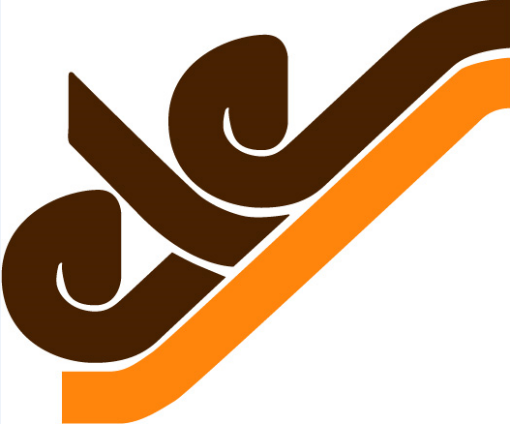 Objet : Dossier de Demande d’Autorisation d’Exploiter une usine d’enrobage sur la commune de Saint-Bonnet-de-Mure (69)Monsieur le Préfet,Je soussigné, Thierry EUSTACHY, agissant en qualité de gérant, ai l’honneur de solliciter votre haute bienveillance pour l’instruction de ce dossier de demande d’autorisation d’exploiter une usine d’enrobage.Le site concerné est localisé en totalité sur la commune de Saint-Bonnet-de-Mure, il occupe une partie de la parcelle n° 72 de la section BH du cadastre et fait partie de la zone Nc du Plan Local d’Urbanisme de la commune.Les activités du site, décrites en détail dans la pièce n°3 de ce dossier : « Descriptif du projet technique », relèveront de la nomenclature des Installations Classées pour la Protection de l’Environnement selon les numéros de rubriques répertoriés dans le tableau ci-après.A : Autorisation / DC : Déclaration avec contrôles périodiques / D : Déclaration / NC : Non Classé / R : Rayon d’affichageLes activités du site relèveront également d’une rubrique de la nomenclature Loi sur l’Eau, tel qu’indiqué dans le tableau ci-après.D : DéclarationConformément aux articles R. 512-2 et suivants du Code de l’Environnement, pris pour l’application de la Loi N°76-633 du 19 juillet 1976 modifiée relative aux Installations Classées pour la Protection de l’Environnement, les caractéristiques techniques des diverses installations et activités, l’étude d’impact, l’étude de dangers et la notice d’hygiène et de sécurité sont jointes à la présente demande d’autorisation. Un résumé non technique de l’étude d’impact et de l’étude de dangers est également joint au dossier.Les dispositions des articles R 512-6 et suivants du Code de l’Environnement stipulent que le dossier de Demande d’Autorisation doit comporter un plan d’ensemble à l’échelle 1/200ème, une échelle réduite pouvant, à la requête du demandeur, être acceptée par l’administration. Compte tenu de l’emprise du site, nous sollicitons de joindre à notre demande un plan d’ensemble au 1/750ème en remplacement de celui au 1/200ème, ceci afin de favoriser la lisibilité tout en apportant un degré de précision nécessaire.Enfin, ENROBES LYON EST s’engage à prendre à sa charge le montant des frais relatifs à la publication de l’avis et à l’enquête publique.Je vous prie de croire, Monsieur le Préfet, à l’assurance de ma haute considération.Thierry EUSTACHYGérantPièces demandées par l’article R. 512-6 du Code de l’EnvironnementCadre réglementaireLe Code de l'Environnement, Livre V, Titre 1er, est consacré aux installations classées pour la protection de l'environnement (ICPE). Au titre de l’Article L. 511-1 du Code de l’Environnement, le projet envisagé est soumis aux dispositions du titre 1er.Sont soumises à ce Titre du Code de l’Environnement, les installations pouvant « présenter des dangers ou des inconvénients soit pour la commodité du voisinage, soit pour la santé, la sécurité, la salubrité publique, soit pour l’agriculture, soit pour la protection de la nature et de l’environnement, soit pour la conservation des sites et des monuments ». Elles doivent faire l’objet d’une demande d’autorisation, préalablement à leur mise en service, mais également lors de toute extension ou transformation des installations (Articles L. 512 à L. 517). Cette autorisation est donnée sous la forme d’un arrêté préfectoral fixant les dispositions que l’exploitant devra respecter.L’autorisation est délivrée par le préfet après instruction par les services administratifs compétents, après enquête publique et avis des conseils municipaux concernés, puis après avis du Conseil Départemental de l’Environnement, des Risques Sanitaires et Technologiques (CODERST).Le projet a été réalisé conformément aux exigences des textes réglementaires présentés dans les chapitres suivants.Cadre généralCode de l’Environnement, Livre 5, Titre 1er, Articles L. 511 à L. 517 ;Code de l’Environnement, article R. 123-1 et suivants, et le Décret d’application en vigueur n°2011-2018 du 29 décembre 2011 portant réforme de l’enquête publique relative aux opérations susceptibles d’affecter l’environnement ;Loi n°92-3 du 3 janvier 1992 sur l’eau, modifiée et codifiée à l’article L. 211 et suivants du code de l’environnement ;Loi n°96-1236 du 30 décembre 1996 sur l’air codifiée à l’article L. 220-1 et suivants du code de l’environnement ;Loi n°75-633 du 15 juillet 1975 modifiée et codifiée aux articles L. 541 et L. 124, relative à l’élimination des déchets et à la récupération des matériaux ;Loi n°92-646 du 13 juillet 1992 relative à l’élimination des déchets codifiée à l’article L. 541 et suivants du code de l’environnement ;Loi n°95-101 du 2 février 1995 modifiée et codifiée relative au renforcement de la protection de l’environnement ;Circulaire du 8 février 2007 relative aux Installations Classées - Prévention de la pollution des sols - Gestion des sols pollués.Cadre réglementaire du projet techniqueArticle R. 511-9 et ses annexes sur les rubriques ICPE ;Nomenclature des installations classées ;Arrêtés ministériels de prescriptions générales associés aux rubriques ICPE.Cadre réglementaire de l’étude d’impact sur l’environnementL’étude d’impact sera réalisée conformément aux dispositions :Article R. 512-6 et suivants du code de l'environnement et le Décret d'application n° 2011-2019 du 29 décembre 2011 portant réforme des études d'impact des projets de travaux, d'ouvrages ou d'aménagements, pris pour application de la Loi n 76-663 du 19 juillet 1976 modifiée relative aux installations classées pour la protection de l'environnement ;Article R. 512-8 et R. 122-5 du Code de l’Environnement et de la directive 2008/1/CE du 15 janvier 2008 relative à la prévention et à la réduction intégrées de la pollution ;Arrêté ministériel du 23 janvier 1997 relatif à la limitation des bruits émis dans l’environnement par les installations classées pour la protection de l’environnement ;Arrêté ministériel du 2 février 1998 modifié relatif aux prélèvements et à la consommation d’eau ainsi qu’aux émissions de toute nature des installations classées pour la protection de l’environnement soumises à autorisation.Cadre réglementaire de l’étude de dangersL’étude de dangers sera réalisée conformément aux dispositions :Article R. 512-6 et suivants du code de l’environnement (anciennement Décret n°77-1133 du 21 septembre 1977 abrogé et codifié) pris pour application de la Loi n° 76-663 du 19 juillet 1976 modifiée et codifiée aux articles L. 511 à L. 517, relative aux installations classées pour la protection de l’environnement ;Article R. 512-9 du Code de l’Environnement ;Arrêté ministériel du 29 septembre 2005 relatif à l’évaluation et à la prise en compte de la probabilité d’occurrence, de la cinétique, de l’intensité des effets et de la gravité des conséquences des accidents potentiels dans les études de dangers des installations classées soumises à autorisation ;Arrêté ministériel du 4 octobre 2010 modifié relatif à la prévention des risques accidentels au sein des installations classées pour la protection de l’environnement soumises à autorisation ;Circulaire du 10/05/10 récapitulant les règles méthodologiques applicables aux études de dangers, à l’appréciation de la démarche de réduction du risque à la source et aux plans de prévention des risques technologiques (PPRT) dans les installations classées en application de la loi du 30 juillet 2003 ;Arrêté du 19/07/11 modifiant l’arrêté du 4 octobre 2010 relatif à la prévention des risques accidentels au sein des installations classées pour la protection de l’environnement soumises à autorisation (foudre).Rappel de la procédure d’Autorisation ICPEEn tant qu’Installation Classée pour la Protection de l’Environnement, le projet est soumis à enquête publique, conformément au Code de l'Environnement, article R. 123-1 et suivants, et à son Décret d'application en vigueur n°2011-2018 du 29 décembre 2011 portant réforme de l'enquête publique relative aux opérations susceptibles d'affecter l'environnement.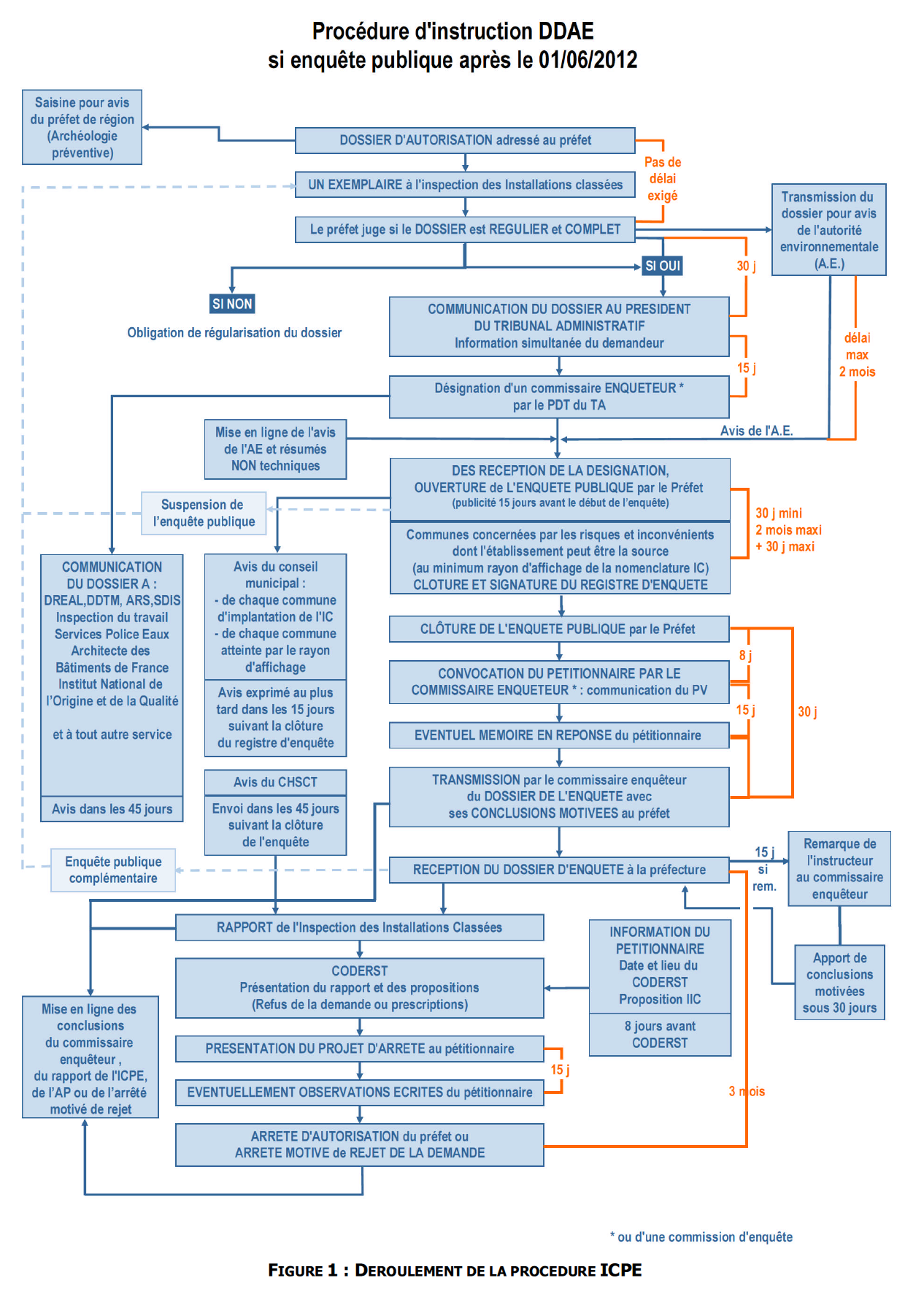 Figure 1 : Déroulement de la procédure ICPE d’AutorisationLe site et les activités envisagéesLe descriptif du site et de ses activités sera abordé plus en détail dans la pièce n°3 du DDAE : « Descriptif du projet technique ».Contexte de la demande et nature des activitésLa société des Carrières du Bassin Rhônalpin (CBR), filiale d’EUROVIA, exploite actuellement une carrière de matériaux alluvionnaires sur la commune de Saint-Bonnet-de-Mure (69), au lieu-dit « Les Brosses ». Afin de valoriser les matériaux provenant de cette carrière, le Groupe EUROVIA souhaite implanter une usine d’enrobage à chaud à proximité immédiate de celle-ci. La gestion de ces deux activités sera différenciée et indépendante. L’exploitation de l’usine d’enrobage a été confiée à la société ENROBES LYON EST (ELE), également filiale d’EUROVIA à 50 %.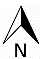 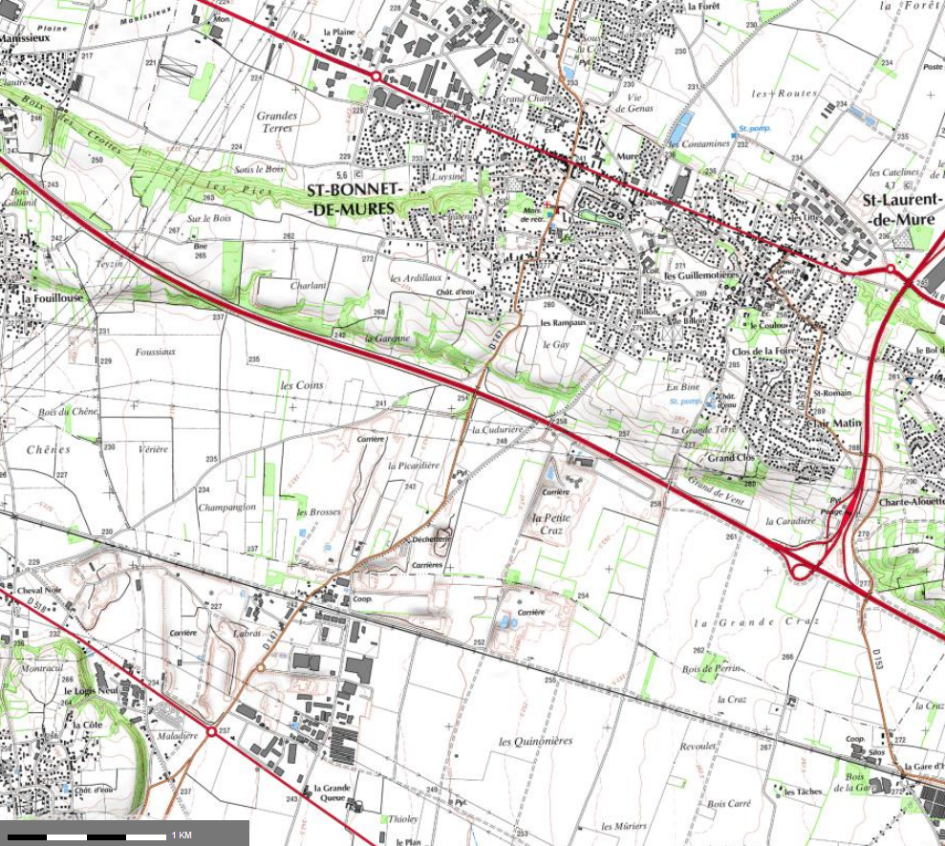 Source : InfoterreFigure 2 : Localisation géographique du site du projetA noter qu’il n’y aura pas de coactivité ICPE entre l’usine d’enrobage et la carrière : un dossier de cessation partielle d’activité a été déposé par CBR le 18 juillet 2016. Le récépissé de dépôt est joint en Annexe 18. CBR est actuellement en attente d’un retour des Services de l’Etat.L’usine d'enrobage à chaud sera composée d'un ensemble de matériels permettant de réaliser, dans des conditions bien définies, le mélange de matériaux (granulats, filler) avec un liant (bitume), à haute température, par combustion de gaz naturel. Ce mélange, appelé « enrobé », sera utilisé en travaux routiers principalement, pour réaliser des couches de roulement (routes, autoroutes, parkings, etc.).Les propriétés de l’enrobé dépendront de la nature et de la taille des matériaux employés, de la quantité et de la qualité du liant (bitume). La fabrication s'effectuera à partir d'un process précis et d'une installation spécifiquement dévolue à cet usage.L’installation retenue permettra une production de 130 000 à 180 000 t/an d’enrobés. Le type d’usine retenu est une usine fixe d’enrobage à chaud type RF 300 NEO, d’une capacité de 300 tonnes/heure, le descriptif du poste complet étant donné en Annexe 1.La gestion de cette usine sera indépendante de la carrière en bordure de site. L’usine d’enrobage permettra l’emploi de 5 personnes et disposera des moyens matériels adaptés à une gestion performante du procédé de fabrication de l’enrobé.La proximité des chantiers par rapport à l’usine se traduira par de nombreux bénéfices en termes de risques et d’impacts environnementaux :réduction des distances entre le lieu d’extraction (carrière) et le lieu de valorisation du granulat (usine d’enrobage) ;gain de temps ;réduction des coûts de transport, des rejets de gaz d’échappement et des risques liés à la circulation des poids-lourds.Le présent DDAE a été établi et formalisé en se basant à la fois sur :d’une part les documents et données mis à disposition par ELE, pour les aspects techniques ;d’autre part la collecte, l’analyse et la synthèse des données bibliographiques sur le milieu, par EODD Ingénieurs Conseils, pour l’évaluation des effets potentiels du site sur l’environnement.Enfin, les raisons qui motivent le choix du projet seront explicitées au chapitre 6 de ce dossier administratif.Périmètre ICPE du siteLe périmètre ICPE du site est défini sur la Figure 3 ci-dessous. Ce périmètre peut être divisé en deux zones : la voie d’accès, ne comprenant pas d’autres infrastructures et sans intérêt majeur, et la zone utile, comprenant toutes les installations et équipements du site. Par la suite, dans un souci de lisibilité, nous focaliserons majoritairement notre étude sur la zone utile (partie nord du projet).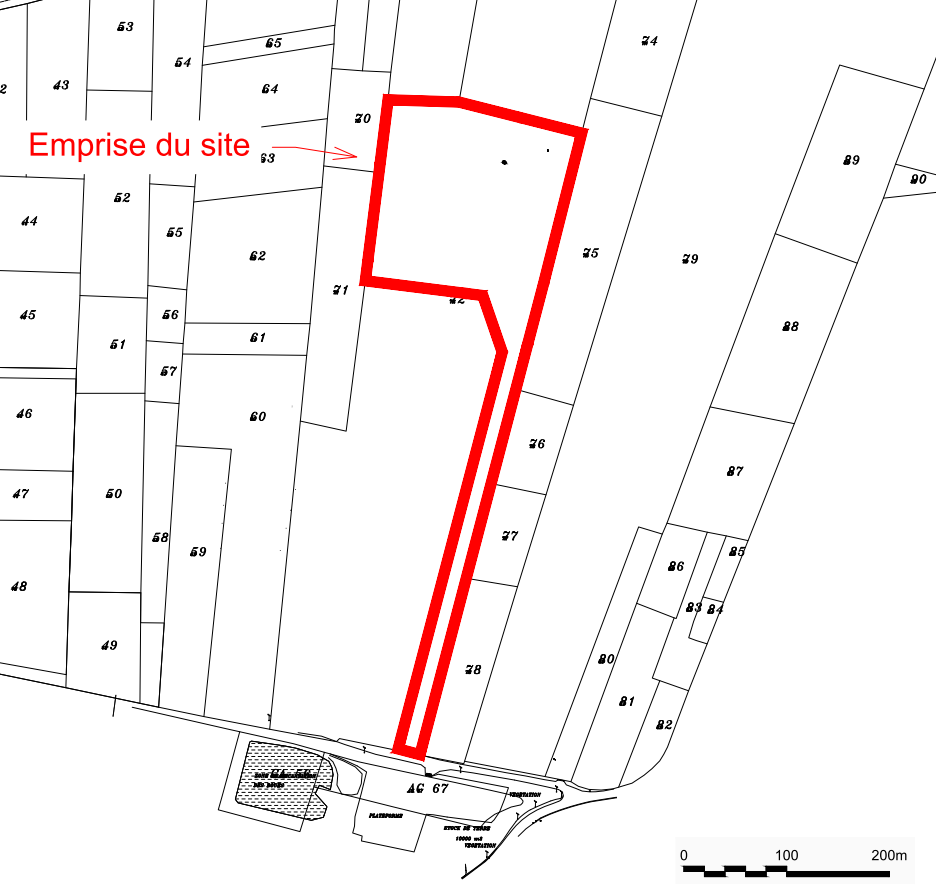 Figure 3 : Périmètre ICPE du site et différenciation des zones d’étudePlan masseLe plan masse du site est présenté ci-après (zoom sur la zone utile). Il est également disponible au format A0 en pièce n°7 du DDAE « Plans ». Sur ce plan masse ressortent quatre grandes zones (cf. Figure 4 en page suivante) :zone verte : process d’enrobagecomprenant notamment les trémies prédoseuses, le tambour sécheur malaxeur, le parc à liant et l’aire de dépotage du bitume associée, le filtre à manches et la cheminée associée, l’élévateur à chaud de l’enrobé et la zone de chargement associéezone orange : casiers de stockagestockage des granulats et agrégats d’enrobés nécessaires à l’élaboration de l’enrobézone bleue : collecte et traitement des eauxzone de gestion des eaux pluviales, des pollutions accidentelles et de la réserve d’eau incendiezone non colorée : équipements annexesvoies de circulation, aires de bâchage, parkings VL et PL, locaux du personnel, fosse septique, espaces vertsCes zones sont détaillées précisément dans le descriptif du projet technique (pièce n°3 du DDAE). Le fonctionnement du process d’enrobage y est également décrit.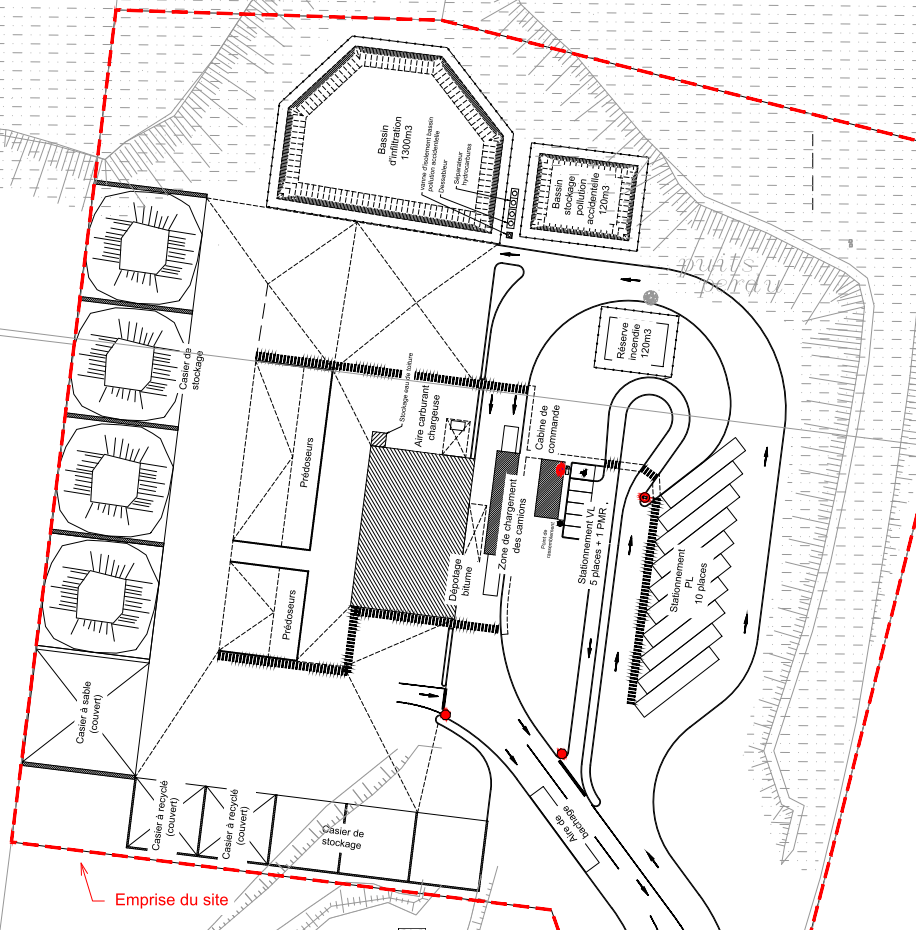 Figure  : Plan masseTypologie des matériaux acceptés sur siteLa fonction de l’usine est de produire un enrobé à chaud. Les proportions des constituants d’un enrobé donné varient selon la formule souhaitée. Ainsi, les proportions ne sont pas fixes et dépendent des besoins et des cahiers des charges des utilisateurs en aval. La granulométrie des agrégats en entrée et le pourcentage de chaque constituant de la formule pourront être ajustés à chaque commande.Les matières premières nécessaires à la production d’enrobés seront les suivantes :granulats minéraux (environ 84 % de la composition de l’enrobé) : dimensions (granulométrie) dépendant du type d’enrobé à fabriquer (0/2, 4/6, 6/10, 10/14 mm, etc.) ;agrégats d’enrobés (10 %) : enrobés recyclés, provenant de chaussées anciennes ;fillers (< 1 %) : granulats finement concassés, appelés aussi « fines » ;bitume (5 %) : mélange d’hydrocarbures, solides ou semi-solides, obtenu par distillation du pétrole ;additifs (0,1 %) : ajout optionnel, selon la composition de l’enrobé souhaité.Les granulats seront composés à 80 % des matériaux issus de la carrière du site. Les 20 % restants seront issus de roches plus dures, nécessaires pour réaliser les couches de roulement des routes et autoroutes très circulées. Des carrières de roches massives sont situées au nord-ouest de Lyon ; elles permettront l’approvisionnement du site.Les agrégats d’enrobés seront composés de matériaux de récupération reconcassés, criblés et analysés. Ces matériaux seront acheminés sur le site en général en provenance directe des chantiers. Ces matériaux seront intégrés à la production du poste d’enrobage, et permettront de préserver de manière substantielle les matières premières non renouvelables.Le bitume, produit pétrolier, sert de liant dans la fabrication de l’enrobé. Sa FDS en donnée en Annexe 12.Les additifs utilisés dans le process d’enrobage seront des amines aliphatiques, produit fluidifiant dont l’objectif est d’abaisser la température de fabrication de l’enrobé. La FDS de ce produit est donnée en Annexe 13.Tableau 1 : Les flux entrantsTableau 2 : Les flux sortantsSituation administrative du projetStatut ICPELes activités du site, décrites en détail dans la 3ème pièce de ce dossier : « Descriptif du projet technique», relèveront de la nomenclature des Installations Classées pour la Protection de l’Environnement selon les numéros de rubriques répertoriés dans le tableau ci-après.Ce tableau renseigne :le numéro de rubrique de la nomenclature des installations classées ;l’intitulé de la rubrique selon la nomenclature ;le « volume » prévisionnel et la désignation des activités correspondantes du site ;le régime de classement :A : activité soumise à autorisation ;DC : activité soumise à déclaration avec contrôle périodique ;D : activité soumise à déclaration ;NC : non classé ;le rayon d’affichage exprimé en kilomètre, en ce qui concerne les activités soumises à autorisation.Tableau 3 : Rubriques ICPE du projetA noter qu’aucune carrière ne sera exploitée au droit du périmètre ICPE. En effet, la cessation partielle d’activité demandée par CBR permettra de séparer les activités de la carrière (CBR) et les activités de la future centrale d’enrobage (ELE). Le projet n’est donc pas concerné par la rubrique 2510 de la nomenclature des ICPE.De plus, la centrale d’enrobage à chaud n’utilise pas de fluide caloporteur dans son procédé de chauffage : elle n’est donc pas concernée par la rubrique 2915.Enfin, la circulaire du 6 mars 2007 relative aux règles à appliquer lors du classement des centrales d’enrobage à chaud au bitume de matériaux routiers, donnée en Annexe 14, indique que la rubrique 2910 ne s’applique pas aux installations d’enrobage à chaud au bitume de matériaux routiers soumises à la rubrique 2521.1. Le projet n’est donc pas concerné par la rubrique 2910.Statut relatif à la Loi sur l’EauLes activités du site, décrites en détail dans la pièce n°3 de ce dossier : « Descriptif du projet technique », relèveront également d’une rubrique de la nomenclature Loi sur l’Eau, tel qu’indiqué dans le tableau ci-après. À noter que le volet Loi sur l’Eau sera traité dans le cadre de ce dossier ICPE.Tableau 4 : Rubrique Loi sur l’Eau du projetStatut IEDLa directive européenne IED (« Industrial Emissions Directive », directive 2010/75/UE du 24 novembre 2010) réglemente les industries les plus polluantes au sein de l'Union européenne et vise en particulier à prévenir et réduire les pollutions de l’air, de l’eau et du sol causées par ces installations.Elle a été transposée en droit français par l’ordonnance n°2012-7 du 5 janvier 2012 (partie législative) et par divers textes pour la partie règlementaire en mai 2013 (décret n°2013-374 du 2 mai 2013, décret n°2013-375 du 2 mai 2013, arrêtés du 2 mai 2013).Afin de permettre une meilleure identification des installations visées, le décret n°2013-375 a créé quarante nouvelles rubriques dans la nomenclature des installations classées pour la protection de l'environnement (ICPE), établie à l'article R. 511-9 du Code de l'Environnement. L'ensemble des activités énumérées dans l'annexe I de la directive est ainsi classé dans les rubriques « 3000 ».Le site d’étude, de par sa typologie d’activité, n’est pas concerné par la directive IED.Les communes dans le rayon d’affichageLe rayon d’affichage à retenir pour l’enquête publique sera de 2 km. Les communes concernées par ce rayon seront :Saint-Bonnet-de-Mure ;Saint-Pierre-de-Chandieu ;Saint-Laurent-de-Mure ;Toussieu ;Saint-Priest.Le plan à l’échelle au 1/25 000e est présenté dans la pièce n°7 du DDAE : « Plans ».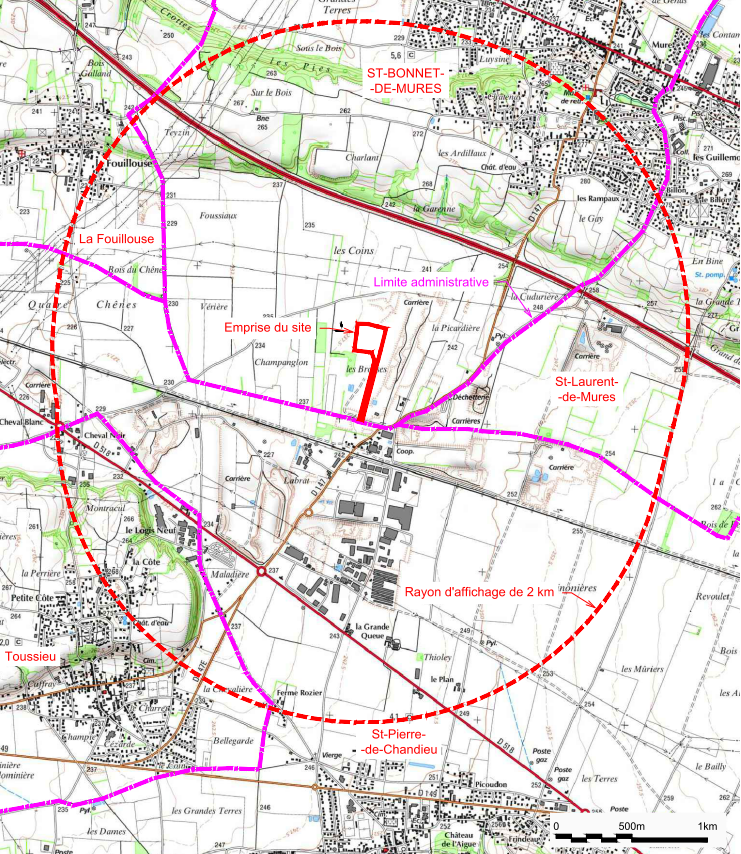 Figure 5 : Rayon d’affichageLe demandeurIdentité du demandeurL’extrait Kbis de la société est fourni en Annexe 2 en pièce n°8 du présent DDAE.Tableau 5 : Identification du site et du demandeurPrésentation d’Enrobés Lyon Est (ELE)Enrobés Lyon Est (ELE) est une filiale à 50 % de Eiffage Infrastructure et à 50 % de Eurovia SA. Eiffage et Eurovia regroupent les métiers de la route, du génie civil et du métal. Ils disposent d’une palette complète de savoir-faire en matière de conception-construction routière et ferroviaire, génie civil, assainissement, terrassement et construction métallique qui leur permet de mener à bien des projets de toute taille, depuis l’opération la plus simple jusqu’aux projets clés en main les plus complexes.Capacités techniques et financièresENROBES LYON EST dispose des capacités techniques et financières nécessaires pour mener à bien le projet et exploiter le site dans le respect de l’environnement et des règles de sécurité.Moyens humainsPour assurer l’exploitation de l’usine d’enrobage, 5 personnels sont prévus au minimum. L’effectif du site sera constitué :d’un responsable d’exploitation ;d’un responsable à la bascule ;d’un conducteur de la chargeuse sur pneus ;de deux pupitreurs au niveau de la cabine de commande.Moyens matérielsLa société disposera du matériel et des installations nécessaires afin d’assurer le bon fonctionnement du site, notamment :une usine d’enrobage ;un dispositif de traitement des fumées associé ;une cabine de commande ;une aire de dépotage ;une cuve pour le stockage de GNR ;une chargeuse sur pneus ;un pont-bascule ;une aire de vie ;un parking pour le personnel et les visiteurs ;un réseau de collecte et de traitement des eaux pluviales ;une réserve incendie.A noter aussi qu’ELE exploite actuellement la même installation sur la commune de Chassieu que celle envisagée dans le cadre de ce projet.Le site bénéficiera donc de moyens matériels adaptés à ses activités, renforcé par les moyens d’Eiffage Infrastructure et d’Eurovia SA dont ELE est une filiale.Moyens financiersEiffage Infrastructure :Tableau 6 : Effectif et Chiffre d’affaires d’Eiffage InfrastructureEurovia SA :Tableau 7 : Effectif et Chiffre d’affaires d’Eurovia SAEnrobés Lyon Est :Tableau  : Chiffre d’affaires et résultat d’Enrobés Lyon EstPolitique Qualité, Hygiène, Sécurité et Environnement (QHSE)Le poste d’enrobage de la société ELE est engagé et certifié dans deux démarches complémentaires suivant les référentiels suivants :Norme ISO 14 001, version 2004, qui montre la volonté de garantir le respect de l’environnement et de préserver la pérennité des activités ;Norme EN 13108-21 du Marquage CE des enrobés bitumineux à chaud qui montre la volonté d’assurer la conformité des produits et la satisfaction des clients.A ce titre, les gérants du GIE (Groupement d'Intérêt Economique) s’engagent à :sensibiliser et former l’ensemble du personnel à la démarche environnementale ;être conforme à la réglementation en vigueur et autres exigences contractuelles ;maîtriser les consommations énergétiques, en diminuant par exemple le nombre de démarrage de poste et en développant les Enrobés Basse Energie ;limiter la consommation des ressources naturelles en développant l’utilisation d’agrégat d’enrobés recyclés ;mettre en œuvre une démarche d’amélioration continue et de prévention des pollutions, en tenant compte des impacts environnementaux des activités.Les gérants prennent l’engagement de dégager les moyens techniques, financiers et organisationnels nécessaires à la mise en œuvre de cette politique. Le représentant de la direction, assisté de l’animateur qualité/prévention/environnement, est chargé de veiller à l’application du système de management intégré. Afin de s’assurer que cette politique soit comprise, mise en œuvre et appropriée, une revue de direction sera réalisée au moins une fois par an.Le certificat NF EN ISO 14001 : 2004 attribué à ELE le 18 septembre 2014 est donné en Annexe 3. La politique prévention, santé et sécurité d’Eurovia est donnée en Annexe 4.Les raisons qui motivent le choix du projetLa compatibilité avec les documents d’urbanisme en vigueurL’usine d’enrobage sera implantée en zone Nc du Plan Local d’Urbanisme de la commune de Saint-Bonnet-de-Mure : zone destinée à l’exploitation de carrières. Cette zone permet l’implantation d’installations directement liées au traitement et à la valorisation des matériaux provenant de carrières.Comme détaillé dans la pièce n°4 du DDAE (« Etude d’impact sur l’environnement »), le projet est également compatible avec, notamment, le SCoT de l’agglomération lyonnaise, le SDAGE Rhône-Méditerranée et le SAGE de l’Est lyonnais.Le cadre régional « matériaux et carrières », validé le 20 février 2013 et réalisé par la DREAL Rhône-Alpes, a pour vocation d’orienter la gestion des matériaux à l’échelle de la région. Une des orientations de ce cadre est de favoriser la mixité entre les carrières et les fonctions industrielles associées (usines d’enrobés notamment) afin de limiter le mouvement des matériaux entre plusieurs sites.D’après ce même cadre, il est indiqué que les destinations des matériaux sur Rhône-Alpes se répartissent en :40 % de points fixes (usines à béton, usines d’enrobés, usine de préfabriqués béton), les équipements se situant souvent à proximité des aires urbaines, et donc d’un foncier onéreux, et qui possèdent donc généralement peu de surface de stockage ;60 % de points diffus (chantiers).La proximité du gisementLe principal critère expliquant l’emplacement du projet d’usine d’enrobés à chaud dans la zone industrielle de Saint-Bonnet-de-Mure repose sur l’existence de la carrière déjà exploitée par le Groupe EUROVIA en bordure immédiate du futur site, ce qui permettra une synergie directe en valorisant les matériaux alluvionnaires extraits.Ainsi, l’objectif de la société est double : rapprocher son outil de production de ses zones d’extraction et réduire la distance entre l’usine et la carrière d’alimentation en agrégats. La proximité des chantiers d’extraction par rapport à l’usine se traduit par de nombreux bénéfices en termes de risques et d’impacts environnementaux :réduction des distances entre le lieu d’extraction (carrière) et le lieu de valorisation du granulat (usine d’enrobage) ;réduction des rejets de gaz d’échappement ;réduction des risques liés à la circulation des poids-lourds ;pas d’augmentation du trafic pour l’acheminement des granulats ;réduction des coûts de transport et gain de temps.Le remplacement de l’usine d’enrobage de ChassieuUne telle installation représente un coût important, nécessitant un amortissement sur une durée longue, entre 20 et 30 ans.L’usine d’enrobage de Chassieu est très ancienne (> à 30 ans) et doit être changée.L’intérêt de positionner l’usine d’enrobage à Saint-Bonnet-de-Mure est à la fois environnemental et économique. En effet, le transport de 80 % des matériaux part de la carrière de Saint-Bonnet-de-Mure vers Chassieu, pour ensuite aller sur les différents chantiers. En partant directement de Saint-Bonnet-de-Mure pour aller sur les chantiers, on estime à 30 % d’économie sur cette phase de transport, sans mentionner les gains précédemment évoqués au chapitre 6.2 (réduction des risques liés à la circulation et des émissions de gaz à effet de serre).Une zone industrielle déjà existanteDu fait du choix du site, l’impact environnemental et humain se trouve particulièrement atténué. Le site dispose d’une implantation privilégiée puisqu’il est situé non loin de l’A43. Le site d’étude est caractérisé par :un milieu déjà anthropisé (entreprises riveraines, aménagements routiers) ;une absence de sensibilité particulière sur les plans du paysage et de la visibilité, du patrimoine culturel et naturel ;un habitat voisin faible.La mise en fonctionnement de l’usine d’enrobage n’implique donc pas l’acquisition et l’utilisation de nouvelles surfaces naturelles puisque le site est déjà voué à des activités industrielles.Le process et les besoins en enrobésLe département du Rhône et la région Rhône-Alpes nécessitent des besoins importants en enrobés bitumineux afin de réaliser des couches de roulement en travaux routiers (routes, autoroutes, parkings, etc.). Face à l’augmentation inéluctable des besoins en granulats et en enrobés avec la montée en puissance des chantiers, le projet de production d’enrobés bitumineux apparaît comme un maillon indispensable permettant d’apporter une réponse à la problématique régionale.Un des points très important concerne l’utilisation comme matière première d’agrégats d’enrobés recyclés. L’objectif est de recycler ces agrégats, et de les incorporer à hauteur d’environ 10 % dans la formule de l’enrobé.Le bitume est un produit pétrolier non renouvelable dont le marché se tend : il est donc important de récupérer ce liant dans les chaussées lors des entretiens et des démolitions. Les enrobés sont le mélange de bitume et de granulats qui constituent la plupart des chaussées. Les agrégats d’enrobés sont les matériaux que l’on récupère lors du fraisage des chaussées avant mise en œuvre d’un nouvel enrobé. Lors de ce recyclage, le gain est triple : moindre consommation d’énergie et émission de gaz à effets de serre, valorisation d’une matière première non renouvelable - le bitume -, réemploi des granulats par la même occasion, et économie pour le client grâce à des routes aussi performantes mais moins chères.La technique de dépoussiérage choisie est un filtre à manches, très performante. Elle permet le recyclage des fines, réinjectées dans le tambour. L’utilisation du gaz naturel pour le fonctionnement du tambour réduit considérablement les rejets gazeux dans l’atmosphère (moins de SOX, NOX, CO2 et poussières résiduelles).Raisons du choix du projet vis-à-vis des Meilleures Techniques Disponibles (MTD)Les différents choix vis-à-vis des Meilleures Techniques Disponibles (MTD) sont présentés en détail dans la pièce n°3 du dossier intitulée « Descriptif du projet technique ».Implantation cadastrale, maîtrise foncière et compatibilité avec les documents d’urbanismeImplantation cadastraleLe site dédié au projet est localisé au lieu-dit « Les Brosses », en bordure sud de Saint-Bonnet-de-Mure. D’une superficie totale de 43 050 m², le site occupe une partie de la parcelle cadastrale n°72 de la section BH du cadastre.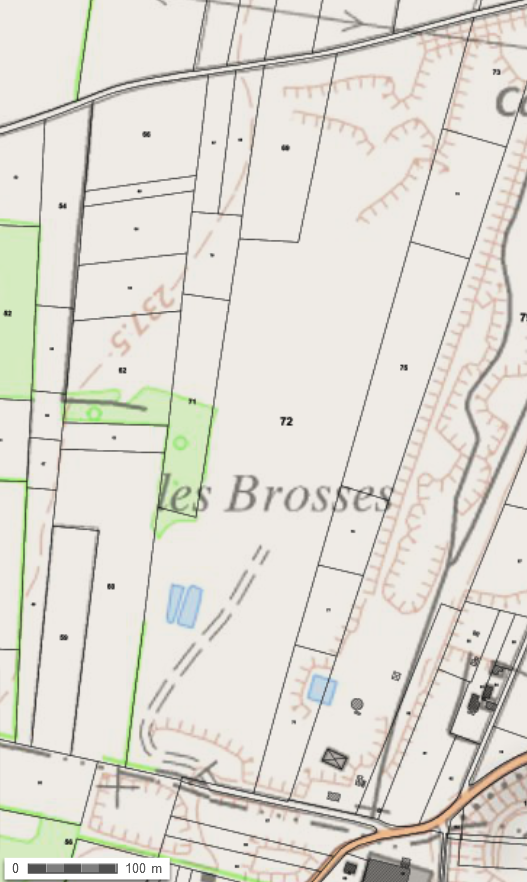 Source : GéoportailFigure 6 : Planche cadastre et périmètre ICPE du site d’étudePlan Local d’UrbanismeLe Plan Local d’Urbanisme (PLU) de la commune de Saint-Bonnet-de-Mure a été approuvé le 29 mars 2007. Ce plan vise à assurer l’harmonisation du développement communal vis-à-vis des contraintes et servitudes.Le projet se trouve en zone classée Nc : zone naturelle destinée à l’exploitation des carrières.Le PLU a fait l’objet de trois modifications en janvier et juin 2008, puis en juillet 2009, qui ne concernent par la zone Nc.La zone N est une zone naturelle à protéger en raison de la qualité des sites, des milieux naturels, des paysages et de leur intérêt, notamment du point de vue esthétique et écologique, ou de leur caractère d'espaces naturels.Le règlement de la zone Nc est présenté en annexe 5. Notamment, le règlement autorise en zone Nc :« Les installations classées pour la protection de l'environnement soumises à déclaration et à autorisation à l'exception de celles susceptibles de créer, par danger d'explosion ou d'émanation de produits nocifs, des risques très importants pour la santé et la sécurité publique et soumises aux servitudes d'utilité publique correspondantes et sous réserve :que leur présence soit justifiée par la nécessité de fournir un service à la zone ;qu'elles soient directement liées à l'exploitation des carrières ou à leur remblaiement et dans les conditions suivantes :en dehors du périmètre de protection éloignée des captages de Saint-Priest Les Quatre - Chênes, l'extraction doit être limitée à une profondeur telle qu'il reste une hauteur minimale de 3 mètres jusqu'au niveau des plus hautes eaux de la nappe (niveau décennale) ;dans le périmètre de protection éloignée des captages de Saint-Priest Les Quatre - Chênes l'extraction doit être réalisée « hors eau » avec une épaisseur minimale de 5 mètres au-dessus du niveau des plus hautes eaux de la nappe ;qu'elles soient directement liées au traitement et à la valorisation des matériaux qui proviennent de carrières ou à toutes fabrications qui en découlent.La hauteur des installations nécessaires à l'exploitation des carrières ne doit pas dépasser 12 mètres par rapport au terrain naturel existant avant le début de l'exploitation.Ces règles ne s'appliquent pas aux dépassements ponctuels dus à des exigences fonctionnelles ou techniques. »A noter qu’à proximité sud-est du site sont positionnées deux petites zones Uba destinées à l’habitat pavillonnaire. On y trouve également une zone Ug et un emplacement réservé R7 destinés à l’accueil des gens du voyage.Le projet d’usine d’enrobage en lien avec l’activité de carrière est donc compatible avec le règlement du PLU de la commune.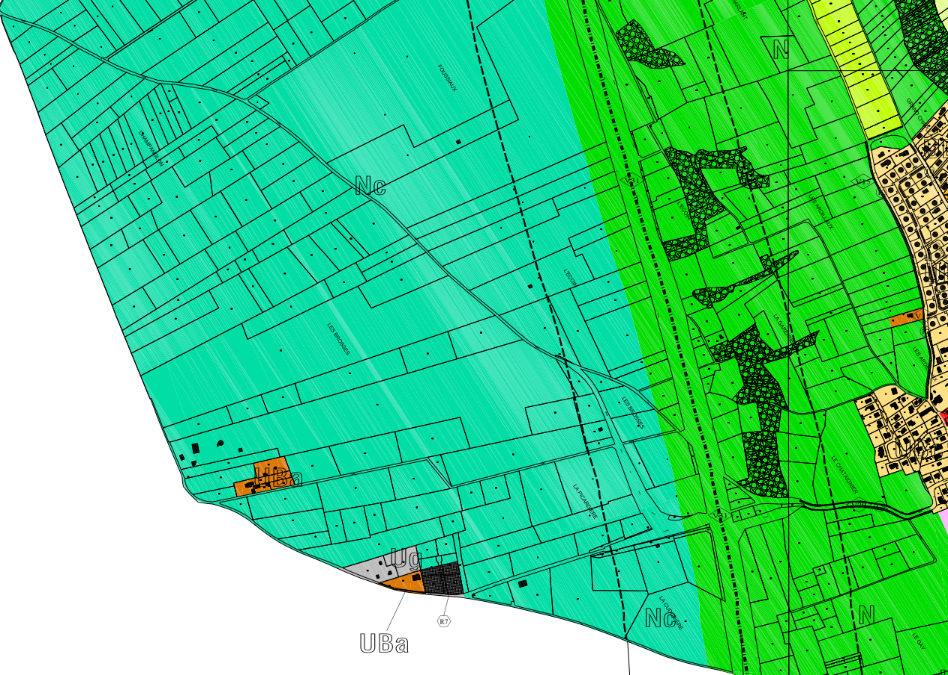 Source : Plan de zonage – PLU de Saint-Bonnet-de-MureFigure 7 : Extrait du zonage PLU de Saint-Bonnet-de-MureMaîtrise foncièreLe site dédié au projet est l’entière propriété d’EUROVIA S.A.A noter qu’il n’y aura pas de coactivité ICPE entre l’usine d’enrobage et la carrière : un dossier de cessation partielle d’activité a été déposé par CBR le 18 juillet 2016. Le récépissé de dépôt est joint en Annexe 18. CBR est actuellement en attente d’un retour des Services de l’Etat.Permis de construireLe permis de construire a été déposé au service urbanisme le 06 octobre 2016. Le récépissé de dépôt est donné en Annexe 19.Garanties financièresLes modalités relatives à l’obligation de constituer des garanties financières, en application du Décret du 3 mai 2012 et de son arrêté d’application du 31 mai 2012 (arrêté modifié par l’arrêté du 12 février 2005), visent à assurer la dépollution et la remise en état en cas de cessation d’activité ou d’accident.Les rubriques ICPE dont le site est soumis ne sont pas concernées par l’obligation de constitution de garanties financières, énoncées dans le décret du 31 mai 2012 modifié.ELE ne doit donc pas constituer de garanties financières pour le site objet de ce dossier.Dossier de Demanded’Autorisation d’ExploiterUsine d’enrobageSaint-Bonnet-de-Mure (69)Pièce n° 1Dossier administratif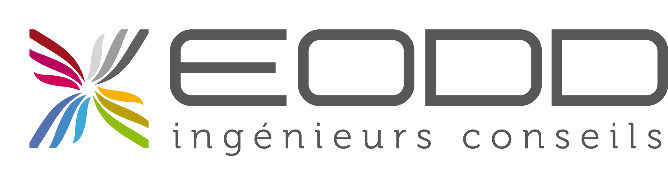 EODD Ingénieurs ConseilsLe Parc Gratte Ciel13 - 19 rue Jean Bourgey69 100  VILLEURBANNETél :  04 72 76 06 90Fax : 04 72 76 06 99Mail : c.pestre@eodd.frIndEtabli parApprouvé parDateObjet de la révision B LBR / CPEFCO09/01/2017Révision A LBR / CPEFCO24/03/2016ÉtablissementCBRCarrières du Bassin RhônalpinCODERSTConseil Départemental de l’Environnement, des Risques Sanitaires et TechnologiquesDDAEDossier de Demande d’Autorisation d’ExploiterDREALDirection Régionale de l’Environnement, de l’Aménagement et du LogementELEEnrobés Lyon EstGNRGazole Non RoutierICPEInstallations Classées pour la Protection de l’EnvironnementIEDIndustrial Emissions DirectiveMTDMeilleure Technique DisponiblePLPoids-LourdPLUPlan Local d’UrbanismeSAGESchéma d’Aménagement et de Gestion des EauxSCoTSchéma de Cohérence TerritorialeSDAGESchéma Directeur d’Aménagement et de Gestion des EauxVLVéhicule LégerENROBES LYON EST77 avenue du progrès69680 CHASSIEUPréfecture du RhôneMonsieur le Préfet Michel DELPUECH106 rue Pierre Corneille69003 LYONPréfecture du RhôneMonsieur le Préfet Michel DELPUECH106 rue Pierre Corneille69003 LYONRubriquesIntituléVolume de l’activitéRégime ICPE2521.1Centrale d’enrobage au bitume de matériaux routiers  1. à chaudPoste fixe d’enrobage à chaud de type RF300 NEO d’une capacité de 300 t/hAR = 2 km4801.2Houille, coke, lignite, charbon de bois, goudron, asphalte, brais et matières bitumineuses. La quantité susceptible d’être présente dans l’installation étant :  2. supérieure ou égale à 50 t mais inférieure à 500 tQuantité de bitume maximale : 400 t (5 cuves de 80 m3)D2517Station de transit de produits minéraux ou de déchets non dangereux inertes autres que ceux visés par d'autres rubriques, la superficie de l’aire de transit étant inférieure à 5 000 m²Aire de stockage de granulats naturels et d’agrégats d’enrobés sur une superficie de 4 000 m²NC2516Station de transit de produits minéraux pulvérulents non ensachés tels que ciments, plâtres, chaux, sables fillérisés ou de déchets non dangereux inertes pulvérulents, la capacité de transit étant inférieure à 5 000 m3Silo de stockage des fines d’une capacité de 40 m3NC2920Installation de compression fonctionnant à des pressions effectives supérieures à 105 Pa, et comprimant ou utilisant des fluides inflammables ou toxiques, la puissance absorbée étant inférieure à 10 MWPuissance du compresseur de 60KWNC4511Dangereux pour l’environnement aquatique de catégorie chronique 2. La quantité totale susceptible d’être présente dans l’installation étant inférieure à 100 tDeux cubitainers de dope d’adhésivité de capacité totale : 1,8 tNC4734.2Produits pétroliers spécifiques et carburants de substitution : essences et naphtas ; kérosènes (carburants d’aviation compris) ; gazoles (gazole diesel, gazole de chauffage domestique et mélanges de gazoles compris) ; fioul lourd ; carburants de substitution pour véhicules, utilisés aux mêmes fins et aux mêmes usages et présentant des propriétés similaires en matière d’inflammabilité et de danger pour l’environnement. La quantité totale susceptible d’être présente dans les installations y compris dans les cavités souterraines étant inférieure à 50 tCuve de GNR de 2,5 t (3 m3)NC1435Stations-services : installations où les carburants sont transférés de réservoirs de stockages fixes dans les réservoirs à carburant de véhicules à moteur. Le volume annuel de carburant (GNR) étant très inférieur à 500 m3Volume annuel de distribution de GNR très inférieur à 500 m3NCRubriqueIntituléVolume de l’activitéRégime2.1.5.0.2Rejet d'eaux pluviales dans les eaux douces superficielles ou sur le sol ou dans le sous-sol, la surface totale du projet, augmentée de la surface correspondant à la partie du bassin naturel dont les écoulements sont interceptés par le projet, étant :  2. supérieure à 1 ha mais inférieure à 20 ha43 050 m2 (4,3 ha)DPièce n°1Dossier administratifIl présente les capacités techniques financières, les propriétés foncières et l’engagement de remise en état.Pièce n°2Résumé non techniqueIl permet de faciliter la prise de connaissance par le public des informations contenues dans l'étude d’impact et l’étude de dangers.Pièce n°3Descriptif techniqueIl correspond à une présentation générale des aménagements du site et indique la nature et le volume des activités exercées, ainsi que le numéro des rubriques de la nomenclature des Installations Classées pour la protection de l’Environnement.Pièce n°4Étude d’impact (articles R. 122-1, R. 122-3 et R. 512-8 du Code de l’Env.)Elle comporte :    1° une analyse de l'état initial du site et de son environnement,    2° une analyse des effets directs et indirects, temporaires et permanents de l'installation sur l'environnement et sur la santé,    3° les raisons pour lesquelles le projet présenté a été retenu,    4° les mesures envisagées pour supprimer, limiter ou compenser les inconvénients de l'installation ainsi que l'estimation des dépenses correspondantes,    5 : les effets cumulés du projet avec d’autres projets connus,    6° les conditions de remise en état du site après exploitation,    7° une analyse des méthodes utilisées pour évaluer les effets de l'installation,    8° un résumé non technique qui sera présenté en pièce (n°2) indépendante.Elle intègre l’Évaluation des Risques Sanitaires, qui évalue les effets du projet sur la santé.Pièce n°5Étude de dangers (articles R. 512-1 et R. 512-9 du Code de l’Env.)Elle expose les dangers que peut présenter l’installation en cas d’accident en précisant les mesures prises pour y remédier et les moyens de secours propres à l’établissement.Pièce n°6Notice Hygiène et SécuritéUne notice portant sur la conformité de l'installation projetée avec les prescriptions législatives et réglementaires relatives à l'hygiène et à la sécurité du personnel.Pièce n°7Cartes et plansUne carte au 1/25000 ou, à défaut, au 1/50000 sur laquelle sera indiqué l'emplacement de l'installation projetée,Un plan à l'échelle de 1/2500 au minimum des abords de l'installation jusqu'à une distance qui est au moins égale au dixième du rayon d'affichage fixé dans la nomenclature des installations classées pour la rubrique dans laquelle l'installation doit être rangée, sans pouvoir être inférieure à 100 mètres. Sur ce plan sont indiqués tous bâtiments avec leur affectation, les voies de chemin de fer, les voies publiques, les points d'eau, canaux et cours d'eau,Un plan d'ensemble à l'échelle de 1/200 (demande de dérogation pour 1/750) au minimum indiquant les dispositions projetées de l'installation ainsi que, jusqu'à 35 mètres au moins de celle-ci, l'affectation des constructions et terrains avoisinants ainsi que le tracé de tous les réseaux enterrés existants.ProvenanceFlux annuelModes de stockageGranulats minérauxà 80 % de la carrière du site87 360 t à 120 960 tCasiers (banches béton) en bordure ouest et sud du site, couverts ou non, d’une superficie totale de 4 000 m²Granulats minérauxà 20 % de carrières de roches massives21 840 t à 30 240 tCasiers (banches béton) en bordure ouest et sud du site, couverts ou non, d’une superficie totale de 4 000 m²Agrégats d’enrobésmatériaux de récupération reconcassés, analysés, issus de chaussées anciennes13 000 t à 18 000 tCasiers (banches béton) en bordure ouest et sud du site, couverts ou non, d’une superficie totale de 4 000 m²Finesfines concassées sur la carrière du site ou issues du filtre à manches1 300 t à 1 800 t1 silo de 40 m3Bitumediverses raffineries6 200 m3 à 8 800 m35 cuves de 80 m²Additifsdifférents fournisseurs130 à 180 t2 cubicontainers de 0,9 tDestinationFlux annuelQuantité max stockée à un instant tMode de stockageEnrobéchantiers locaux d’épandage180 000 t/an360 ttrémies calorifugéesRubriquesIntituléVolume de l’activitéRégime ICPE2521.1Centrale d’enrobage au bitume de matériaux routiers  1. à chaudPoste fixe d’enrobage à chaud de type RF300 NEO d’une capacité de 300 t/hAR = 2 km4801.2Houille, coke, lignite, charbon de bois, goudron, asphalte, brais et matières bitumineuses. La quantité susceptible d’être présente dans l’installation étant :  2. supérieure ou égale à 50 t mais inférieure à 500 tQuantité de bitume maximale : 400 t (5 cuves de 80 m3)D2517Station de transit de produits minéraux ou de déchets non dangereux inertes autres que ceux visés par d'autres rubriques, la superficie de l’aire de transit étant inférieure à 5 000 m²Aire de stockage de granulats naturels et d’agrégats d’enrobés sur une superficie de 4 000 m²NC2516Station de transit de produits minéraux pulvérulents non ensachés tels que ciments, plâtres, chaux, sables fillérisés ou de déchets non dangereux inertes pulvérulents, la capacité de transit étant inférieure à 5 000 m3Silo de stockage des fines d’une capacité de 40 m3NC2920Installation de compression fonctionnant à des pressions effectives supérieures à 105 Pa, et comprimant ou utilisant des fluides inflammables ou toxiques, la puissance absorbée étant inférieure à 10 MWPuissance du compresseur de 60KWNC4511Dangereux pour l’environnement aquatique de catégorie chronique 2. La quantité totale susceptible d’être présente dans l’installation étant inférieure à 100 tDeux cubitainers de dope d’adhésivité de capacité totale : 1,8 tNC4734.2Produits pétroliers spécifiques et carburants de substitution : essences et naphtas ; kérosènes (carburants d’aviation compris) ; gazoles (gazole diesel, gazole de chauffage domestique et mélanges de gazoles compris) ; fioul lourd ; carburants de substitution pour véhicules, utilisés aux mêmes fins et aux mêmes usages et présentant des propriétés similaires en matière d’inflammabilité et de danger pour l’environnement. La quantité totale susceptible d’être présente dans les installations y compris dans les cavités souterraines étant inférieure à 50 tCuve de GNR de 2,5 t (3 m3)NC1435Stations-services : installations où les carburants sont transférés de réservoirs de stockages fixes dans les réservoirs à carburant de véhicules à moteur. Le volume annuel de carburant (GNR) étant très inférieur à 500 m3Volume annuel de distribution de GNR très inférieur à 500 m3NCRubriqueIntituléVolume de l’activitéRégime2.1.5.0.2Rejet d'eaux pluviales dans les eaux douces superficielles ou sur le sol ou dans le sous-sol, la surface totale du projet, augmentée de la surface correspondant à la partie du bassin naturel dont les écoulements sont interceptés par le projet, étant :  2. supérieure à 1 ha mais inférieure à 20 ha43 050 m2 (4,3 ha)DNom ou raison sociale de l’établissementForme juridiqueN° SIRENAdresse du siège socialTéléphoneFaxActivitésENROBES LYON EST (ELE)Groupement d'intérêt économique317 526 49977 avenue du progrès69680 CHASSIEU04 78 90 26 3804 78 90 86 90Fabrication d'autres produits minéraux non métalliques n.c.a. (2399Z)ExploitantAdresse du siteRéférences cadastrales du projetPersonne chargée du suivi du dossierPersonne signataire du dossier et fonctionENROBES LYON EST (ELE)Lieu-dit « Les Brosses »69720 Saint-Bonnet-de-MureParcelle n°72 – Section BHThierry Roux - thierry.roux@eurovia.comThierry Eustachy – GérantAnnée20102011201220132014Chiffre d’affaires (en M€)3 8883 8893 9414 2153 957Effectif18 29418 32122 48921 63821 181Année20102011201220132014Chiffre d’affaires (en M€)8 0968 7218 7478 6138 188Effectif39 86739 93741 19341 00640 219Année20112012201320142015Chiffre d’affaires HT8 353 8597 690 5408 626 0779 522 8066 576 510Résultat200 236262 200305 159495 616313 354Effectif55555